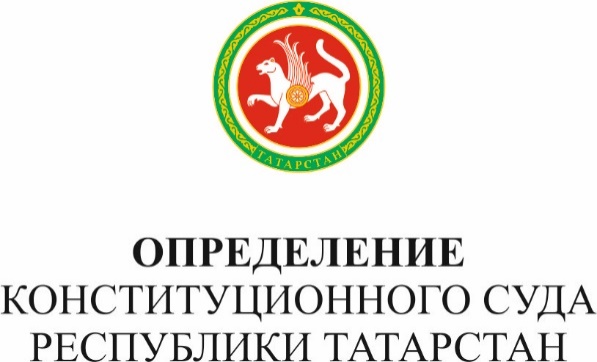 по жалобе гражданки Л.В. Рагимовой на нарушение ее конституционных прав и свобод положениями пункта 4 раздела I и пункта 7 раздела II, а также пунктом 1 раздела II Порядка принятия решений о предоставлении земельных участков гражданам, имеющим трех и более детей, утвержденного постановлением Исполнительного комитета муниципального образования города Казани от 6 сентября 2012 года № 6250город Казань                                                                               29 октября 2018 годаКонституционный суд Республики Татарстан в составе Председателя           Ф.Г. Хуснутдинова, судей Ф.Р. Волковой, Л.В. Кузьминой, 
Э.М. Мустафиной, Р.А. Сахиевой, А.Р. Шакараева,заслушав в судебном заседании заключение судьи А.Р. Шакараева, проводившего на основании статьи 44 Закона Республики Татарстан 
«О Конституционном суде Республики Татарстан» предварительное изучение жалобы гражданки Л.В. Рагимовой,установил:1. В Конституционный суд Республики Татарстан обратилась гражданка Л.В. Рагимова с жалобой на нарушение ее конституционных прав и свобод положениями пункта 4 раздела I и пункта 7 раздела II, а также пунктом 1 раздела II Порядка принятия решений о предоставлении земельных участков гражданам, имеющим трех и более детей, утвержденного постановлением Исполнительного комитета муниципального образования города Казани от 6 сентября 2012 года № 6250 (далее также — Порядок). Согласно пункту 4 раздела I Порядка предоставление гражданам бесплатного земельного участка для осуществления индивидуального жилищного строительства, дачного строительства, ведения личного подсобного хозяйства (приусадебный земельный участок), садоводства или огородничества производится в порядке очередности не позднее одного года с даты их включения в списки, за исключением случая, предусмотренного пунктом 7 раздела II данного Порядка. Пункт 7 раздела II указанного Порядка устанавливает, что при отказе заявителя от участия в процедуре выбора земельного участка или при его отказе от земельного участка в процессе процедуры выбора земельного участка либо при неприбытии заявителя для участия в процедуре выбора земельного участка по неуважительной причине заявлению присваивается статус «Отказ заявителя». Отказ заявителя от участия в процедуре выбора земельного участка или его отказ от выбора земельного участка в процессе процедуры выбора земельного участка либо неприбытие заявителя для участия в процедуре выбора земельного участка по неуважительной причине оформляется актом (приложения № 2 и 3) и протоколом комиссии.В соответствии с пунктом 1 раздела II названного Порядка Комитет земельных и имущественных отношений Исполнительного комитета муниципального образования города Казани (далее также — Комитет) назначает место, дату и время проведения процедуры выбора земельных участков и определяет граждан для участия в указанной процедуре в порядке их очередности и в зависимости от количества сформированных земельных участков; не позднее чем за две недели до проведения процедуры выбора земельного участка граждане в порядке их очередности, определенной Комитетом, заказным письмом с уведомлением о вручении извещаются о месте, дате и времени ее проведения; после направления заявителю извещения заявлению присваивается статус «Участие в выборе земельного участка». Как следует из жалобы и приложенных к ней копий документов, заявительница, имеющая троих детей, в соответствии с земельным законодательством обладает правом на предоставление ей земельного участка из земель, находящихся в государственной или муниципальной собственности, в собственность бесплатно. В 2014 году гражданка 
Л.В. Рагимова подала заявление для реализации этого права и была внесена в список граждан, имеющих право на получение земельного участка для осуществления индивидуального жилищного строительства. Между тем земельный участок семье не был предоставлен, несмотря на то, что в соответствии с пунктом 13 статьи 32.1 Земельного кодекса Республики Татарстан он должен быть передан в порядке очередности не позднее одного года с даты включения в списки, за исключением случая, предусмотренного пунктом 15 этой же статьи, согласно которому при троекратном отказе от выбора земельного участка либо троекратной неявке на процедуру выбора земельного участка гражданин исключается из списка.По утверждению заявительницы, Земельный кодекс Республики Татарстан предусматривает в качестве единственно возможного отступления от предоставления гражданам земельных участков в порядке очередности не позднее одного года с даты включения в списки их троекратный отказ от выбора земельного участка либо троекратную неявку на процедуру выбора земельного участка. Оспариваемые же положения пункта 4 раздела I и пункта 7 раздела II Порядка устанавливают в качестве возможного отступления от предоставления гражданам земельных участков в порядке очередности не позднее одного года с даты включения в списки их однократный отказ от выбора земельного участка либо однократную неявку на процедуру выбора земельного участка. Следовательно, по мнению гражданки Л.В. Рагимовой, оспариваемые нормы фактически вынуждают согласиться на земельный участок на первом же предложенном выборе, поскольку отказ сразу повлечет освобождение органа местного самоуправления от публично-правового обязательства по предоставлению земельного участка в течение одного года.Абзацы второй и третий пункта 13 статьи 32.1 Земельного кодекса Республики Татарстан предусматривают, что органы местного самоуправления назначают место, дату и время проведения процедуры выбора земельных участков и определяют граждан для участия в указанной процедуре в соответствии с их очередностью и количеством сформированных земельных участков; не позднее чем за 14 дней до дня проведения процедуры выбора земельного участка граждане, определенные органом местного самоуправления, извещаются о месте, дате и времени ее проведения заказным письмом с уведомлением о вручении, телеграммой либо путем вручения им извещения под роспись.Тем самым, как отмечает заявительница, республиканский законодатель четко и ясно установил, что место, дату и время проведения процедуры выбора земельных участков, а также граждан для участия в указанной процедуре определяют непосредственно органы местного самоуправления, не допуская при этом как передачи ими этих полномочий, так и принятия данных решений какими-либо учреждениями от их имени. Однако согласно оспариваемому пункту 1 раздела II Порядка место, дату, время проведения процедуры выбора земельных участков и граждан, в ней участвующих, определяет Комитет, который является муниципальным казенным учреждением, а не органом местного самоуправления.Таким образом, по мнению гражданки Л.В. Рагимовой, оспариваемые положения видоизменяют установленные Земельным кодексом Республики Татарстан условия предоставления земельных участков. Вместе с тем в соответствии со статьей 24 (часть вторая) Конституции Республики Татарстан деятельность органов местного самоуправления должна носить законный характер. Тем самым, как она полагает, обжалуемые нормы прямо противоречат конституционному принципу верховенства права, что влечет за собой и нарушение конституционных принципов равенства и справедливости. На основании изложенного заявительница просит Конституционный суд Республики Татарстан признать положения пункта 4 раздела I и пункта 7 раздела II, а также пункт 1 раздела II Порядка принятия решений о предоставлении земельных участков гражданам, имеющим трех и более детей, утвержденного постановлением Исполнительного комитета муниципального образования города Казани от 6 сентября 2012 года № 6250, не соответствующими статьям 24 (часть вторая), 28 (части первая и вторая), 29 (часть первая) и 38 (части первая и третья) Конституции Республики Татарстан.2. Согласно статье 109 (часть четвертая) Конституции Республики Татарстан и части пятой статьи 3 Закона Республики Татарстан 
«О Конституционном суде Республики Татарстан» Конституционный суд Республики Татарстан по жалобам на нарушение конституционных прав и свобод граждан и по запросам судов проверяет конституционность закона Республики Татарстан или его отдельных положений, нормативных правовых актов Президента и Кабинета Министров Республики Татарстан, а также органов местного самоуправления. В силу этого оспариваемый заявительницей нормативный правовой акт соответствует категории нормативных правовых актов, подведомственных Конституционному суду Республики Татарстан, и может быть рассмотрен на предмет его соответствия Конституции Республики Татарстан. В соответствии с частью первой статьи 100 Закона Республики Татарстан «О Конституционном суде Республики Татарстан» правом на обращение в Конституционный суд Республики Татарстан с жалобой на нарушение конституционных прав и свобод обладают граждане, права и свободы которых нарушены законом Республики Татарстан, нормативными правовыми актами Президента Республики Татарстан и Кабинета Министров Республики Татарстан, органов местного самоуправления, и их объединения.Согласно статье 101 Закона Республики Татарстан 
«О Конституционном суде Республики Татарстан» жалоба на нарушение законом Республики Татарстан или иным нормативным правовым актом конституционных прав и свобод допустима, если закон или иной нормативный правовой акт затрагивает конституционные права и свободы граждан; закон или иной нормативный правовой акт применен или подлежит применению в конкретном деле, рассмотрение которого завершено или начато в суде или ином органе. В этой связи приложенные к жалобе документы согласно части второй статьи 100 Закона Республики Татарстан 
«О Конституционном суде Республики Татарстан» могут рассматриваться как подтверждающие применение обжалуемых положений при разрешении конкретного дела заявителя. Тем самым жалоба исходит от надлежащего заявителя, соответствует критериям ее допустимости, установленным статьей 101 Закона Республики Татарстан «О Конституционном суде Республики Татарстан».При этом следует отметить, что заявительница в своей жалобе ставит под сомнение конституционность пункта 1 раздела II Порядка в части правомерности определения Комитета земельных и имущественных отношений Исполнительного комитета муниципального образования города Казани в качестве уполномоченного органа по реализации процедуры предоставления гражданам бесплатного земельного участка, поскольку, по ее мнению, он не является органом местного самоуправления. В этой связи Конституционный суд Республики Татарстан полагает необходимым отметить следующее. В соответствии со статьей 34 Федерального закона от 6 октября 
2003 года № 131-ФЗ «Об общих принципах организации местного самоуправления в Российской Федерации», статьей 21 Закона Республики Татарстан от 28 июля 2004 года № 45-ЗРТ «О местном самоуправлении в Республике Татарстан» структуру органов местного самоуправления составляет в том числе местная администрация (исполнительно-распорядительный орган муниципального образования). Согласно взаимосвязанным положениям статьи 38 и части 3 статьи 39  Устава муниципального образования города Казани, утвержденного решением представительного органа муниципального образования города Казани от 17 декабря 2005 года № 3-5, Исполнительный комитет муниципального образования города Казани является исполнительно-распорядительным органом местного самоуправления города Казани, наделенным полномочиями по решению вопросов местного значения, а также по осуществлению отдельных государственных полномочий, переданных органам местного самоуправления города Казани федеральными законами и законами Республики Татарстан, в структуру которого входят территориальные и отраслевые (функциональные) органы. К числу отраслевых (функциональных) органов согласно решению Казанской городской Думы от 6 декабря 2010 года № 4-2 «О структуре Исполнительного комитета муниципального образования города Казани» относится Комитет земельных и имущественных отношений Исполнительного комитета муниципального образования города Казани. Решением Казанской городской Думы от 29 декабря 2010 года 
№ 20-3 было утверждено Положение о муниципальном казенном учреждении «Комитет земельных и имущественных отношений Исполнительного комитета муниципального образования города Казани», согласно которому Комитет является органом Исполнительного комитета муниципального образования города Казани, предметом и целью деятельности которого является выполнение управленческих функций в рамках своей компетенции в сфере реализации вопросов местного значения, а также переданных в установленном законодательством порядке государственных полномочий, определенных муниципальными правовыми актами органов местного самоуправления города Казани, а именно владения, пользования и распоряжения имуществом и имущественными правами, находящимися в муниципальной собственности города Казани.Таким образом, оспариваемый заявительницей пункт 1 раздела II Порядка не содержит неопределенности в вопросе о его соответствии Конституции Республики Татарстан. В связи с этим согласно пункту 2 части первой статьи 46 во взаимосвязи с пунктом 1 части второй статьи 39 Закона Республики Татарстан «О Конституционном суде Республики Татарстан» жалоба заявительницы в этой части не является допустимой и не может быть принята к рассмотрению Конституционным судом Республики Татарстан. Что касается проверки конституционности положений пункта 4 раздела I и пункта 7 раздела II Порядка, то жалоба в этой части не содержит каких-либо оснований для отказа в принятии ее к рассмотрению Конституционным судом Республики Татарстан. 3. При подаче жалобы в Конституционный суд Республики Татарстан гражданкой Л.В. Рагимовой заявлено ходатайство об освобождении ее от уплаты государственной пошлины, поскольку она является многодетной матерью и находится в тяжелом материальном положении.В соответствии со статьей 42 Закона Республики Татарстан                              «О Конституционном суде Республики Татарстан» при обращении в Конституционный суд Республики Татарстан государственная пошлина взимается в порядке, установленном федеральным законодательством. 
Из содержания пункта 3 статьи 333.23 Налогового кодекса Российской Федерации следует, что Конституционный суд Республики Татарстан, исходя 
из имущественного положения заявительницы и с учетом заявленного ходатайства, вправе освободить ее от уплаты государственной пошлины.В связи с этим Конституционный суд Республики Татарстан 
считает возможным удовлетворить ходатайство гражданки Л.В. Рагимовой и освободить ее от уплаты государственной пошлины. 4. В настоящее время в производстве Конституционного суда Республики Татарстан находится дело по жалобе гражданки 
О.Н. Меркурьевой на нарушение ее конституционных прав и свобод положениями нормативного правового акта, которые обжалует и гражданка Л.В. Рагимова. Учитывая, что жалобы граждан О.Н. Меркурьевой и 
Л.В. Рагимовой касаются одного и того же предмета, дела по данным жалобам в соответствии со статьей 50 Закона Республики Татарстан 
«О Конституционном суде Республики Татарстан» подлежат соединению в одном производстве.На основании изложенного, руководствуясь частью пятой статьи 3, пунктом 1 части второй статьи 39, статьями 42, 44, частями первой и второй статьи 45, частью второй статьи 50, частью первой статьи 51, частью пятой статьи 66, статьями 100 и 101 Закона Республики Татарстан 
«О Конституционном суде Республики Татарстан», Конституционный суд Республики Татарстанопределил:1. Отказать в принятии к рассмотрению жалобы гражданки
Л.В. Рагимовой в части, касающейся проверки конституционности 
пункта 1 раздела II Порядка принятия решений о предоставлении земельных участков гражданам, имеющим трех и более детей, утвержденного постановлением Исполнительного комитета муниципального образования города Казани от 6 сентября 2012 года № 6250, поскольку в этой части она не отвечает требованиям Закона Республики Татарстан «О Конституционном суде Республики Татарстан», в соответствии с которыми жалоба признается допустимой.2. Принять к рассмотрению жалобу гражданки Л.В. Рагимовой на нарушение ее конституционных прав и свобод положениями пункта 4 раздела I и пункта 7 раздела II Порядка принятия решений о предоставлении земельных участков гражданам, имеющим трех и более детей, утвержденного постановлением Исполнительного комитета муниципального образования города Казани от 6 сентября 2012 года № 6250.3. Определение Конституционного суда Республики Татарстан по данной жалобе окончательно и обжалованию не подлежит.4. Поскольку жалобы граждан О.Н. Меркурьевой и Л.В. Рагимовой касаются одного и того же предмета, согласно статье 50 Закона Республики Татарстан «О Конституционном суде Республики Татарстан» соединить дела по данным жалобам в одно производство.5. Удовлетворить ходатайство гражданки Л.В. Рагимовой и освободить ее от уплаты государственной пошлины. 6. О принятом решении уведомить стороны — гражданку 
Л.В. Рагимову и Исполнительный комитет муниципального образования города Казани. Копию настоящего Определения направить гражданке 
О.Н. Меркурьевой для сведения. 7. Назначить судьей-докладчиком по данному делу судью Конституционного суда Республики Татарстан А.Р. Шакараева.8. Дату рассмотрения настоящего дела Конституционным судом Республики Татарстан установить в порядке очередности слушания дел в заседаниях Конституционного суда Республики Татарстан.9. Настоящее Определение подлежит опубликованию в «Вестнике Конституционного суда Республики Татарстан».№ 32-О                                                                    Конституционный суд                                                                                 Республики Татарстан